StartersChicken liver parfait, Sudbrook russet apple, port, oat biscuitSmoked mackerel paté, pickled beetroots, fennel biscuitSeasonal velouté, warm potato breadHam hock scotched hen’s egg, chorizo mayonnaiseOur wicked garlic dough balls (available vegan)Mains 
Slow roasted Highfield House beef, roasted beef dripping carrot, mash potato Hall farm Barlow herbed turkey breast, date and chestnut stuffing, garlic roasted root vegLooe Day Boat skate wing with scallop farce, crushed potatoes, sauce grenobleRoasted root veg pithivier, goat’s cheese cream sauceThe Tickled Trout Xmas pizza, marinated turkey, pigs in blankets, parsnip, cranberry, sproutsDessertPeanut semi-fredo, caramelised bananasThe Tickled Trout’s famous fruit Clootie, gingerbread ice creamDark chocolate delice, chocolate cremeux, foraged berries British Isles artisan cheese and biscuits (supplement)2 Course - £25.95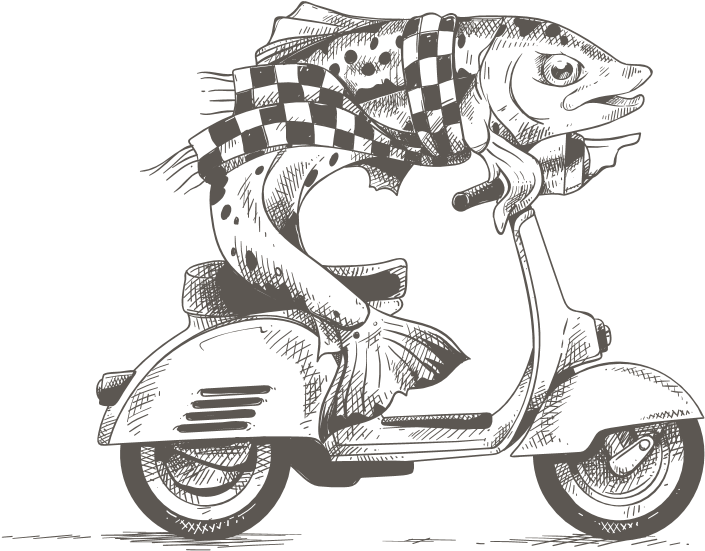 3 Course - £29.95Deliciously Derbyshire Call: 0114 289 1111      Email: dine@tickledtroutbarlow.com